
CV	Andrew Hloom, PhD of Science in Physics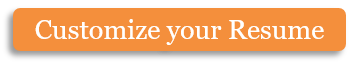 Date of Birth:	13 November 1980Place of Birth:	Geneva, SwitzerlandE-Mail:	andrew@hloom.eduRESEARCH INTEREST	In hac habitasse platea dictumst. Suspendisse potenti. Vivamus vitae massa adipiscing est lacinia sodales.EDUCATION2006 – 2010	PhD in atmospheric physics. Subject: Nunc lacus metus, posuere eget, lacinia eu, varius quis, libero	Honor: Summa Cum Laude	University of Geneva, Institute of Applied Physics, Switzerland2004 – 2006	MSc in Physics. Subject of Master thesis: Aliquam nonummy adipiscing augue. Lorem ipsum dolor sit amet, consectetuer adipiscing elit	University of Geneva, Physics Department, Switzerland2001 – 2004	BSc in Physics and Mathematics University of Fribourg, Switzerland1997 – 2001	Swiss federal Maturity, The Collège Sismondi, Geneva, SwitzerlandWORK EXPERIENCESince 12/2010	Postdoc at ABC Laboratory, USA2010	Postdoc at Institute of Applied Physics, Geneva University2005 – 2010	Math Teacher, College Sismondi, Geneva2004 – 2010	Math Teacher, University of Fribourg, FribourgLANGUAGESSwiss German, native speakerGerman, fluentFrench, fluentEnglish, fluentITFoxPro, Visual Basic, ASP, PSP, WordPressiOS, Windows 8, Windows 10, Mac, and MacAWARDS	XZY Science Research Fellowship, 2010	ABC Research Program Award, 2011CONFERENCES AND TRAININGTraining:	Research & Study Model Training, Switzerland, 2011	Some Other Important Training, Germany, 2008Talks:	Invited talk at ABC Conference, Germany, 2010	Invited talk at XZY Science Institute, USA, 2008 and 2009 	Invited talk at XZY European Institute, Austria, 2008Poster:	ABC Science Conference, Germany, 2011	Brilliant Change Union, Canada, 2009	XZY National Science Day, Switzerland, 2009	TYUGH Annual Meeting, Finland, 2008PUBLICATIONSMaecenas porttitor congue massa. Fusce posuere, magna sed pulvinar ultricies, purus lectus malesuada, Atmos. Chem. Phys. Discuss, 2011Fusce est. Vivamus a tellus. Pellentesque habitant morbi tristique senectus et netus et malesuada, Atmos. Chem. Phys. Discuss, 2010Proin pharetra nonummy pede. Mauris et orci. Aenean nec lorem. In porttitor. Donec laoreet, Mary Lopez. Res.,2009Co-author for Suspendisse dui purus, scelerisque at, vulputate vitae, pretium mattis, nunc. Mauris eget neque, Finland, Adv. In Space Res, 2011ACTIVITIESSomething:	Donec hendrerit, felis et imperdiet euismod, purus ipsum pretium metus, in lacinia nulla nisl eget sapien. Donec ut est in lectus consequat consequat. Etiam eget dui. Aliquam erat volutpatSomething:	Sed at lorem, In nunc porta, Tristique, Proin nec augueCopyright information - Please read© This Free Resume Template is the copyright of Hloom.com. You can download and modify this template for your own personal use to create a resume for yourself, or for someone else. You can (and should!) remove this copyright notice (click here to see how) before sending your resume to potential employers.You may not distribute or resell this template, or its derivatives, and you may not make it available on other websites without our prior permission. All sharing of this template must be done using a link to http://www.hloom.com/resumes/. For any questions relating to the use of this template please email us - info@hloom.com